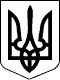                          32 СЕСІЯ  ЩАСЛИВЦЕВСЬКОЇ СІЛЬСЬКОЇ РАДИ7 СКЛИКАННЯ     РІШЕННЯ28.02.2017 р.                                          № 507с. ЩасливцевеПро звіт керівника КП « МАКС – ІНВЕСТ»по підсумкам роботи за  2016р.Заслухавши звіт керівника КП «Макс - Інвест» Сальникова О.В.. сесія Щасливцевської сільської ради визначає , що за  2016 р. комунальне підприємство отримало  чистий дохід від реалізації послуг – 466,4 тис. грн.  Інші операційні доходи  склали – 256,7  тис. грн. Разом доходи склали – 723,1 тис. грн.  Інші операційні витрати по комунальному підприємству  склали –712,9 тис. грн. Чистий прибуток  - 8,4 тис. грн. На підставі вищенаведеного , керуючись п.п.3 п. «а» ст.29 , п.2 ст.52, ст. 26  Закону України « Про місцеве самоврядування в Україні» , сесія Щасливцевської сільської ради ВИРІШИЛА:1. Визнати роботу директора комунального підприємства «Макс - Інвест» Сальникова О.В  за 2016 р. задовільною.2.  Рекомендувати Комунальному підприємству:- завершити роботу з демонтажу тимчасових споруд на земельних ділянках що знаходяться в користуванні та в оренді КП; - інспекторам по благоустрою поліпшити роботу, посилити контроль за виконанням Правил благоустрою в  населених пунктів сільської ради. 3. Контроль за виконанням рішення покласти на депутатські комісії з питань бюджету, управління комунальної власністю..Сільський голова                                                          В.О. Плохушко